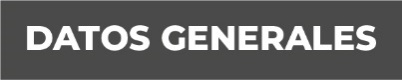 Nombre DelmaYameli González EscobarGrado de Escolaridad LicenciaturaCédula Profesional (Licenciatura) 5528089Teléfono de Oficina 2281681493Correo Electrónico dgonzalez1@fiscaliaveracruz.gob.mxFormación Académica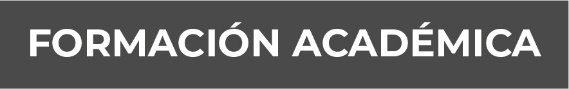 Año 2003 - 2007Universidad Veracruzana campus Xalapa Licenciatura en DerechoTrayectoria Profesional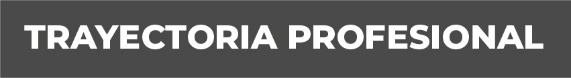 Noviembre 2019 – Diciembre2019Fiscal Primera en la Unidad Integral de Procuración de Justicia del XVII Distrito Judicial Veracruz comisionada como Fiscal Quinta en la Sub-Unidad Integral de Procuración de Justicia de Boca del Río, VeracruzDiciembre 2019 – Enero 2020Fiscal Sexta en la Unidad Integral de Procuración de Justicia del XXI Distrito Judicial Coatzacoalcos, VeracruzFebrero 2020 – Noviembre 2020 Fiscal Sexta en la Unidad Integral de Procuración de Justicia del XXI Distrito Judicial Coatzacoalcos, Veracruz Conocimiento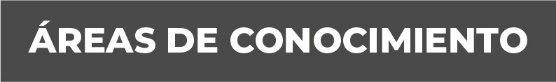 Derecho CivilDerecho PenalDerecho Procesal PenalSistema Penal Acusatorio